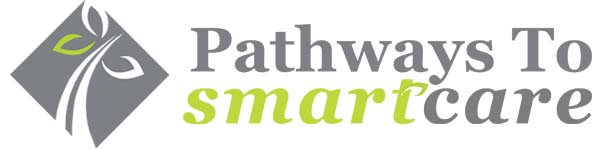 Clinic Site Name:  ________________________________________________________________          Date: ________________________Billing Form:  to be completed by the Nurse Vaccines Administered								Patient Name:____________________________________Codes for Administration of VaccineVaccine Administration RecordVaccine(s) administered by: _________________________________________Title: _____________ Revised 10/06/2020                        (Nurse Signature)Patient and Insurance/Payment InformationName: _________________________________________________ Date of Birth: _____________     Age:_____  Gender: (M)_____   (F)_____Home Address:  __________________________________________________City____________________________Zip__________________
Phone: _______________________________________________________            Last 4 Digits Social Security #: ________________________Insurance Plan Name:  _____________________________________________________________Plan Type___________________________ ID #___________________________________________________ Group #:_____________________________________________________Secondary Insurance (if applicable) _______________________________________________ Plan Type: _____________________________ID #______________________________________________________ Group #__________________________________________________Other Payment – if not billing insurance:Cash __________________         Check_________________        Credit Card________________________PATIENT SCREENING INFORMATION – to be completed with the Nurse.If you answer “yes” to any question, it does not necessarily mean you should not be vaccinated. It just means additional questions must be asked to help us determine which vaccines you may be given today.(Patient) Questions answered by: ______________________________________________________         Date _____________________(Nurse) Responses Reviewed by:  ______________________________________________________          Date _____________________Contraindications present? Yes/No                         If Yes, explain:Patient Consent to Administer and Financial ResponsibilityI have had a chance to ask questions and they were answered to my satisfaction. I believe I understand the benefits and the risks and ask that the vaccine or injection be given to me or to the person named for whom I am authorized to make this request.I have received a copy of the Vaccine Information Statement (VIS) for the vaccine that I will receive today.  I have read or have had explained to me the information provided to me regarding the vaccines I will be receiving.  I understand that I will need additional doses of the Shingles, Hepatitis, Chicken Pox, Meningococcal B and/or Human Papilloma vaccines for long term protection.__ Influenza (One dose)__ Twinrix: Hepatitis A and Hepatitis B Combo- (Two additional doses required at one and six months)__ Havrix: Hepatitis A Pediatric- 720ELU/ml (One additional dose required at six to twelve months later)__ VAQTA: Hepatitis A Adult- (One additional dose required six to eighteen months later)__ Energix-B: Hepatitis B Pediatric- 10mcg/0.5ml (Two additional doses required at one month & six month later)__ Energix-B Hepatitis B Adult- 20mcg/1.0ml (Two additional doses required at one month and six months)__ Gardasil 9 Human Papilloma (HPV)- (One/Two additional doses required depending on age)__ MMR II Measles, Mumps, Rubella- (One dose)__ Menveo: Meningococcal  ACWY- (One dose)__ Bexsero: Meningococcal B- (2 doses at least one month apart)__ Prevnar 13: Pneumonia conjugate (PCV13) - (One dose)__ Pneumovax 23: Pneumonia polysaccharide (PPSV23) - (One dose)__ Shingrix: Shingles- (One additional dose required two to six months later)__ Tetanus, Diphtheria (Td) (One dose)__ Boostrix: Tetanus, Diphtheria, Pertussis (Tdap)- (One dose) __ Varivax: Chicken Pox (Varicella)- (One additional dose at one month)__ Other Vaccine__________________________________________I have received a copy of the Notice of Privacy Practices.Financial Responsibility:By my signature below, I acknowledge that I have received the vaccine as indicated and I authorize my provider to bill and collect from my insurance for the vaccine and related administration fees.  I understand that this authorization does not release me from any financial responsibilities (co-payments or deductibles) required under my plan.  I have been notified that my insurance may deny payment entirely or partially for the vaccine or injection. If my insurance denies payment for the entire amount or for a partial amount, I agree to be personally and fully responsible for payment.Signature: __________________________________________________________     Date: __________________________Flulaval PFS- Quad Pres Free (age 6 mo+)   _____ 90686Havrix 720ELU/0.5ml Hepatitis A Pediatrics 
(ages 1+, 2 doses 0, 6-12 mo)____   90633    Flucelvax PFS- Quad Pres/Egg Free (ages 18+)   	_____ 90674Energix-B 10mccg/0.5- Hepatitis B Pediatrics (ages 0-19, 3 doses 0, 1, 6 mo)____  90744 Flucelvax MDV- Quad Egg Free (ages 18+) _____ 90756   Fluad - HD Flu (ages 65+)      _____ 90653  Varivax- Chicken Pox (ages 13+, 2 doses 4-8 weeks apart_____ 90716   Shingrix- Shingles (ages 50+, 2 doses  0, 2-6 mo)              ______ 90750  Prevnar 13- PCV13 (ages 18+)                                          _____ 90670  Gardasil 9- HPV (ages 15-45, 3 doses 0, 2, 6 mo)_____ 90651Pneumovax 23- PPSV23 (ages 65+ or w/chronic illness)_____ 90732Boostrix- TDAP/Tetanus Diphtheria Pertussis (ages 10+ )_____ 90715Menveo- Meningitis ACWY (ages 2 mo- 55 yrs)     _____ 90734MMR II- Measles Mumps Rubella (ages 12 mo+)     _____ 90707Bexsero- Meningitis B (ages 10-25, 2 doses 1 month apart) _____ 90620   Twinrix- Hep A & Hep B (ages 18+, 3 doses 0, 1, 6 mo) _____ 90636                                                                                                                                       Energix- B 20mccg/1.0ml- Hepatitis B Adults (ages 19+, 3 doses 0, 1, 6 mo)_____  90746Other Vaccine:  ________________________________________ CPTHavrix 1440 ELU/1.0 ml Hepatitis A Adults 
(ages 19+, 2 doses 0, 6-12 mo)  VAQTA– Hep A Adult ____   90632Other Vaccine:  ________________________________________ CPTAdministration, 1 vaccine    	_____  90471             _____ G0008MEDICARE- Any Flu Administration  Administration, each additional vaccine    _____ 90472_____ G0009MEDICARE- Any Pneumonia 	 _____ G0010MEDICARE-  Hep B Administration 	 VaccineDate AdministeredSite and RouteManufacturer / Lot No.Current VIS DateDate VIS given to patientInfluenzaRD          LDIM          SC08/15/2019TwinrixHep A & Hep BRD          LDIM          SC   07/20/201608/15/2019Havrix for Pediatrics & Adults Hepatitis A RD          LDIM          SC07/20/2016Energix for Pediatrics & Adults Hepatitis B  RD          LDIM          SC08/15/2019Gardasil 9HPV RD          LDIM          SC10/30/2019MMR II 
Measles, Mumps, RubellaRD          LDIM          SC08/15/2019MenveoMeningitis ACWYRD          LDIM          SC08/15/2019BexseroMeningitis BRD          LDIM          SC08/15/2019Prevnar 13  
Pneumonia conjugate PCV13RD          LDIM          SC10/30/2019Pneumovax 23Pneumonia polysaccharide PPSV23RD          LDIM          SC10/30/2019Shingrix
ShinglesRD          LDIM          SC10/30/2019Boostrix
Tdap RD          LDIM          SC04/01/2020VarivaxChicken PoxRD          LDIM          SC08/15/2019OtherRD          LDIM          SC